༄༅། །བོད་ཀྱི་གསོ་བ་རིག་པའི་ལྷན་ཚོགས་ཀྱི་འོས་བསྡུའི་སྒྲིག་གཞི།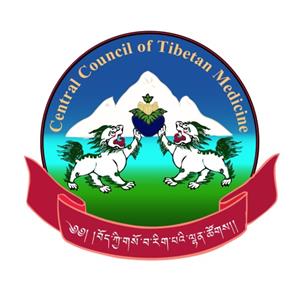 བོད་ཀྱི་གསོ་བ་རིག་པའི་ལྷན་ཚོགས་ནས་གཏན་ལ་ཕབ།བོད་རྒྱལ་ལོ། ༢༡༣༨ ཕྱི་ལོ། ༢༠༡༡དཀར་ཆགསྔོན་གླེང་།ལེའུ་དང་པོ།སྔོན་འགྲོ།དོན་ཚན་དང་པོ།			སྒྲིག་གཞིའི་མིང་།				༥དོན་ཚན་གཉིས་པ།			སྒྲིག་གཞིའི་ཆ་རྐྱེན།				༥དོན་ཚན་གསུམ་པ།			སྒྲིག་གཞི་འགོ་འཛུགས།			༥དོན་ཚན་བཞི་པ།			སྒྲིག་གཞིའི་ཁྱབ་ཚད།				༥ལེའུ་གཉིས་པ།ལྷན་ཚོགས་ཀྱི་ཚོགས་མི།དོན་ཚན་ལྔ་པ།				ཚོགས་མིའི་འོས་ཆོས།			༦དོན་ཚན་དྲུག་པ།			ཚོགས་མིའི་ཡོང་ཁུངས།			༧དོན་ཚན་བདུན་པ།			ཚོགས་མིའི་དུས་ཡུན།			༨ལེའུ་གསུམ་པ།འོས་འདེམས་བྱེད་ཕྱོགས།དོན་ཚན་བརྒྱད་པ།			འོས་བསྡུ་ཚོགས་ཆུང་།			༨དོན་ཚན་དགུ་པ།			འོས་བསྡུ་ཚོགས་ཆུང་གི་འགན་དབང་།	༨དོན་ཚན་བཅུ་པ།			འོས་འདེམས་བྱེད་ཕྱོགས།			༩དོན་ཚན་བཅུ་གཅིག་པ།		འོས་བསྡུའི་ལས་རིམ།				༡༠ལེའུ་བཞི་པ།སྒྲིག་གཞི་བསྐྱར་བཅོས།དོན་ཚན་བཅུ་གཉིས་པ།		སྒྲིག་གཞི་བསྐྱར་བཅོས།			༡༣ཟུར་འཛར།ཀ༽	འོས་བསྡུའི་འགེངས་ཤོག							༡༤	བསྐྱར་བཅོས་ཁག			བསྐྱར་བཅོས་དང་པོ། 		༢༠༡༡།༤།༥			བསྐྱར་བཅོས་གཉིས་པ།		༢༠༡༢།༤།༦			བསྐྱར་བཅོས་གསུམ་པ།		༢༠༡༢།༡༢།༡༦			བསྐྱར་བཅོས་བཞི་པ།		༢༠༡༣།༣།༡༡			བསྐྱར་བཅོས་ལྔ་པ།		༢༠༡༥།༩།༢༨			བསྐྱར་བཅོས་དྲུག་པ།		༢༠༡༦།༤།༤			བསྐྱར་བཅོས་བདུན་པ།		༢༠༡༩།༤།༡༡སྔོན་གླེང་།བོད་ཀྱི་གསོ་བ་རིག་པའི་ལྷན་ཚོགས་ཀྱི་འོས་བསྡུའི་སྒྲིག་གཞི་འདི་བཞིན་ཐོག་མར་ལྷན་ཚོགས་ སྐབས་གཉིས་པའི་ཚོགས་མི་རྣམས་ནས་ལྷན་ཚོགས་སྐབས་གསུམ་པའི་ཚོགས་མིའི་འོས་བསྡུའི་ ཆེད་ཕྲལ་སེལ་སྒྲིག་གཞི་ཞིག་བཟོ་འགོད་གནང་། ལྷན་ཚོགས་སྐབས་གསུམ་པའི་ཚོགས་མི་རྣམས་ ཕྲལ་སེལ་སྒྲིག་གཞི་དེའི་དགོངས་དོན་ཕྱག་བསྟར་འོག་འོས་བསྡུས་གནང་། བར་ལམ་སྐབས་གསུམ་ པའི་ཆེས་མཐོའི་སྨན་པའི་ལྷན་ཚོགས་ནས་མ་འོངས་པར་གསོ་རིག་ལྷན་ཚོགས་ཀྱི་འོས་བསྡུ་ཚགས་ཚུད་སྒྲིག་མཐུན་ཡོང་བར་ཕྲལ་སེལ་སྒྲིག་གཞི་དེར་གོ་བསྡུར་བསྐྱར་ཞིབ་གནང་ནས་ཐ་མའི་གཏན་ འབེབས་ལག་བསྟར་དགོས་གལ་ཆེན་པོ་མཐོང་ནས་ལྷན་ཚོགས་ཚོགས་ཐེངས་བཅུ་དྲུག་པའི་ཐོག་ གྲོས་གཞིར་ཕེབས། ལྷན་ཚོགས་ཚོགས་ཐེངས་བཅུ་དྲུག་པ་དེ་ཕྱི་ལོ་༢༠༡༡ ཟླ་༩ ཚེས་༥ ནས་ ཚེས་༨ བར་ཚོགས་གནང་ནས་གོང་གསལ་སྒྲིག་གཞི་དེ་གཞིར་བཞག་པའི་ཐོག་ཚོགས་མི་རྣམས་ ནས་འདས་པའི་འོས་བསྡུའི་ལས་རིམ་དང་འོས་བསྡུའི་སྐབས་ཀྱི་དཀའ་ངལ་ཇི་འཕྲད་སོགས་ལ་གྲོས་བསྡུར་མང་པོ་བགྱིས་མཐར་བོད་ཀྱི་གསོ་རིག་ལྷན་ཚོགས་ཀྱི་འོས་བསྡུའི་སྒྲིག་གཞི་འདི་སྤྱི་མོས་ ཀྱིས་གཏན་འབེབས་བྱུང་བའི་ངོ་སྤྲོད་སྔོན་གླེང་ཚུལ་དུ་བྲིས་པ་དགེའོ།།****************ལེའུ་དང་པོ།སྔོན་འགྲོ།དོན་ཚན་དང་པོ།	སྒྲིག་གཞིའི་མིང་།བོད་ཀྱི་གསོ་བ་རིག་པའི་ལྷན་ཚོགས་ཀྱི་འོས་བསྡུའི་སྒྲིག་གཞི། བོད་རྒྱལ་ལོ་༢༡༣༨ ཕྱི་ལོ་ ༢༠༡༡ ཞེས་འབོད་རྒྱུ།དོན་ཚན་གཉིས་པ།	སྒྲིག་གཞིའི་ཆ་རྐྱེན།བོད་ཀྱི་གསོ་བ་རིག་པའི་ལྷན་ཚོགས་ཀྱི་ཁྲིམས་ཡིག་དོན་ཚན་དགུ་པའི་ནང་གསེས་ ༼ ཏ་ ༽ པའི་འོག་བཀོད་སྒྲིག་བྱས། དོན་ཚན་གསུམ་པ།	སྒྲིག་གཞི་འགོ་འཛུགས།སྒྲིག་གཞི་འདི་བཞིན་བོད་ཀྱི་གསོ་བ་རིག་པའི་ལྷན་ཚོགས་ཀྱིས་གཏན་འབེབས་བྱས་ཉིན་ཏེ་བོད་རྒྱལ་ལོ་༢༡༣༨ ཕྱི་ལོ་༢༠༡༡ ཟླ་༩ ཚེས་༨ ནས་ལག་བསྟར་བྱ་རྒྱུ།དོན་ཚན་བཞི་པ།	སྒྲིག་གཞིའི་ཁྱབ་ཚད།སྒྲིག་གཞི་འདི་བཞིན་བོད་ཀྱི་གསོ་བ་རིག་པའི་ལྷན་ཚོགས་འོག་དེབ་སྐྱེལ་ཡོད་པའི་སྨན་པ་ཡོངས་ལ་ཁྱབ་པ་ཡིན།ལེའུ་གཉིས་པ།ལྷན་ཚོགས་ཀྱི་ཚོགས་མི།དོན་ཚན་ལྔ་པ།	 ཚོགས་མིའི་འོས་ཆོས།བོད་ཀྱི་གསོ་བ་རིག་པའི་ལྷན་ཚོགས་ཀྱི་ཁྲིམས་ཡིག་ལེའུ་གཉིས་པའི་དོན་ཚན་བདུན་པའི་ནང་ གསལ།༡།	བོད་མིའི་སྐུ་ཚབ།ཀ	དང་བླངས་དཔྱ་དངུལ་འབུལ་ཆད་ཡོད་པ་མི་ཡིན་པ།	ཁ།	གསོ་བ་རིག་པའི་ལྷན་ཚོགས་འོག་དེབ་སྐྱེལ་ཡོད་པ།	ག	ཁྲིམས་ཁང་ངམ་སྨན་པ་ཚད་ལྡན་གྱིས་རིག་འཚོ་མ་ཟིན་པར་གསལ་བསྒྲགས་བྱས་ 		པ་མ་ཡིན་པ།	ང་།	བུ་ལོན་བསྒྲུབ་མཇལ་མ་ཐུབ་པ་མ་ཡིན་པ།	ཅ།	ཁྲིམས་ཁང་ནས་ནག་ཉེས་ཕོག་ཟིན་པ་མ་ཡིན་པ།༢།	བོད་མི་མ་ཡིན་པའི་སྐུ་ཚབ།	ཀ	གསོ་བ་རིག་པའི་ལྷན་ཚོགས་འོག་དེབ་སྐྱེལ་ཡོད་པ།	ཁ	ཁྲིམས་ཁང་ངམ་སྨན་པ་ཚད་ལྡན་གྱིས་རིག་འཚོ་མ་ཟིན་པར་གསལ་བསྒྲགས་བྱས་ 		པ་མ་ཡིན་པ།	ག	བུ་ལོན་བསྒྲུབ་མཇལ་མ་ཐུབ་པ་མ་ཡིན་པ།	ང་།	ཁྲིམས་ཁང་ནས་ནག་ཉེས་ཕོག་ཟིན་པ་མ་ཡིན་པ།	ཅ།	རྒྱལ་ཁབ་དང་ཡུལ་མིའི་ངོ་སྤྲོད་ལག་འཁྱེར་ཡོད་པ།དོན་ཚན་དྲུག་པ།	ཚོགས་མིའི་ཡོང་ཁུངས།བོད་ཀྱི་གསོ་བ་རིག་པའི་ལྷན་ཚོགས་ཀྱི་ཁྲིམས་ཡིག་དོན་ཚན་དྲུག་པའི་དགོངས་དོན་བཞིན།ཀ	༸གོང་ས་༸སྐྱབས་མགོན་ཆེན་པོའི་བོད་ཀྱི་གསོ་བ་རིག་པའི་སྐུའི་བླ་སྨན་པ་བགྲེས་པའམ་ 	བླ་སྨན་ཞབས་ཞུ་བ་བགྲེས་པ།ཁ	བོད་ཀྱི་སྨན་རྩིས་ཁང་གི་སྒྲིག་ཁོངས་ཚོགས་མི། (༤) 	བོད་ཀྱི་སྨན་རྩིས་ཁང་གི་རིག་གཞུང་འགན་འཛིན་དང་།སྨན་རྩིས་མཐོ་སློབ་ཀྱི་སློབ་སྤྱི་སྨན་ 	པ་ཡིན་ཚེ་སྨོས་མེད་ཐོག་གཞན་སྨན་རྩིས་ཁང་ཁྱབ་ཁོངས་སྨན་པ་རྣམས་ཀྱིས་འོས་འདེམས་	བྱེད་དགོས།ག	གཞན་ཡོང་ཁུངས་ནས་ཚོགས་མི།	༦༡། ལྕགས་པོ་རི་དྲན་རྟེན་བོད་སྨན་མཐོ་སློབ་ཀྱི་སློབ་སྤྱི།	༡༢། ཝཱ་ཎ་བོད་ཀྱི་ཆེས་མཐོའི་གཙུག་ལག་སློབ་གཉེར་ཁང་གི་སྨན་རྩིས་སྡེ་ཚན་གྱི་འགན་འཛིན། ༡༣། གསོ་རིག་འབུམ་བཞིའི་རྒྱུན་འཛིན་སྨན་པ་རྣམས་ཀྱིས་འོས་འདེམས་བྱས་པའི་སྨན་པ། ༡༤། ལ་དྭགས་དབུས་གཞུང་ནང་པའི་མཐོ་རིམ་སློབ་གཉེར་ཁང་གི་གསོ་རིག་སྡེ་ཚན་འགན་འཛིན།༡༥། གོང་གསལ་དོན་ཚན་གང་དུ་ཡང་མ་ཚུད་པའི་སྨན་པ་རྣམས་ཀྱིས་འོས་འདེམས་བྱས་པའི་ 	སྨན་པའི་སྐུ་ཚབ། ༢ང་།	ཕྱི་ལུགས་ཀྱི་སྨན་པ་གཅིག་འཕྲོད་བསྟེན་ལས་ཁུངས་ནས་དམིགས་འཛུགས་བྱ་རྒྱུ།ཅ།	གསོ་རིག་ལྷན་ཚོགས་འོག་དེབ་སྐྱེལ་ཡོད་པའི་བོད་མི་མ་ཡིན་པའི་སྨན་པ་རྣམས་ནས་རང་	ཁོངས་འོས་འདེམས་བྱས་པའི་སྨན་པ། ༢དོན་ཚན་བདུན་པ།	ཚོགས་མིའི་དུས་ཡུན།བོད་ཀྱི་གསོ་བ་རིག་པའི་ལྷན་ཚོགས་ཀྱི་ཁྲིམས་ཡིག་དོན་ཚན་བརྒྱད་པའི་དགོངས་དོན་བཞིན་ ལྷན་ཚོགས་ཀྱི་ཚོགས་མིའི་ལས་འཁུར་ཡུན་ཚད་ལོ་གསུམ་རེ་ཡིན།	 འོན་ཀྱང་མུ་མཐུད་ཚོགས་ མིར་བསྐྱར་འདེམས་བྱེད་པར་དགག་བྱ་མེད།ལེའུ་གསུམ་པ།འོས་འདེམས་བྱེད་ཕྱོགས།དོན་ཚན་བརྒྱད་པ།	འོས་བསྡུ་ཚོགས་ཆུང་།འོས་བསྡུ་ཚོགས་ཆུང་གི་ཚོགས་མིར་དབུས་བོད་མིའི་སྒྲིག་འཛུགས་ཀྱི་འཕྲོད་བསྟེན་ལྷན་ཁང་ནས་ བསྐོ་འཛུགས་གནང་བའི་ཚོགས་མི་གཅིག ༼ཚོགས་གཙོ།༽གསོ་རིག་ལྷན་ཚོགས་ནས་བསྐོ་ འཛུགས་གནང་བའི་སྨན་པ་མ་ཡིན་པའི་སྐུ་ཚབ་ཚོགས་མི་གཅིག ༼ཚོགས་མི།༽ བོད་ཀྱི་སྨན་ རྩིས་ཁང་ནས་བསྐོ་འཛུགས་གནང་བའི་སྨན་པ་མ་ཡིན་པའི་སྐུ་ཚབ་ཚོགས་མི་གཅིག༼ཚོགས་མི།༽དོན་ཚན་དགུ་པ།	འོས་བསྡུ་ཚོགས་ཆུང་གི་འགན་དབང་།༡།	གསོ་རིག་ལྷན་ཚོགས་ཀྱི་སྔོན་འགྲོ་དང་དངོས་གཞིའི་འོས་བསྡུ། འོས་འདེམས་བྱུང་བའི་ 	ཚོགས་མིའི་ཁོངས་ནས་ཚོགས་གཙོ་དང་ཚོགས་གཞོན། དྲུང་ཆེ་བཅས་ཀྱི་འོས་བསྡུའི་ 	ལས་རིམ་དང་འབྲེལ་བའི་འོས་ཤོག་གྲངས་བཤེར་དང་གསལ་བསྒྲགས་ཀྱི་འགན་དབང་    	ཆ་ཚང་ཡོད། འོན་ཀྱང་འོས་འདེམས་བྱུང་བའི་ཚོགས་མིའི་ཡོང་ཁུངས་ཀྱི་གྲངས་འབོར་མ་ 	ལོང་ན་གསར་འདེམས་བྱུང་བའི་ཚོགས་མི་རྣམས་ཀྱིས་མོས་མཐུན་བྱུང་ཚེ་ཚོགས་གཙོ།	ཚོགས་གཞོན།	དྲུང་ཆེ་བཅས་ཀྱིས་འོས་འདེམས་ཞུ་རྒྱུ།༢།	འོས་བསྡུའི་ལས་དོན་དང་འབྲེལ་བའི་རྩོད་རྙོག་རིགས་བྱུང་ཚེ་བོད་ཀྱི་གསོ་བ་རིག་པའི་ 	ལྷན་ཚོགས་ཀྱི་ཁྲིམས་ཡིག་དོན་ཚན་དྲུག་པའི་ནང་གསེས་༣༽ དགོངས་དོན་བཞིན་ 	བོད་ཀྱི་གསོ་རིག་ལྷན་ཚོགས་ཀྱི་ཚོགས་མི་འོས་འདེམས་བྱ་ཕྱོགས་ཐད། རྙོག་གླེང་ 	རིགས་བྱུང་ཚེ་འཕྲོད་བསྟེན་ལས་ཁུངས་ནས་ཐག་གཅོད་གནང་རྒྱུ། དོན་ཚན་བཅུ་པ།	འོས་འདེམས་བྱེད་ཕྱོགས།༡།ཀ།	བོད་ཀྱི་གསོ་བ་རིག་པའི་ལྷན་ཚོགས་ཀྱི་ཁྲིམས་ཡིག་དོན་ཚན་དྲུག་པའི་དགོངས་དོན་བཞིན་ 	བོད་ཀྱི་སྨན་རྩིས་ཁང་གི་ཁྱབ་ཁོངས་སུ་ཡོད་པའི་སྨན་པའི་སྐུ་ཚབ་བཞི་དགོས་པ་བོད་ཀྱི་ 	སྨན་རྩིས་ཁང་གི་རིག་གཞུང་འགན་འཛིན་དང་། སྨན་རྩིས་མཐོ་སློབ་ཀྱི་སློབ་སྤྱི་སྨན་པ་ཡིན་ 	ཚེ་སྨོས་མེད་ཐོག གཞན་སྨན་རྩིས་ཁང་ཁྱབ་ཁོངས་སྨན་པ་རྣམས་ཀྱིས་འོས་འདེམས་བྱེད་ 	དགོས།ཁ།	གཞན་ཡོང་ཁུངས་ནས་ཚོགས་མི། ༦༡། ལྕགས་པོ་རི་དྲན་རྟེན་བོད་སྨན་མཐོ་སློབ་ཀྱི་སློབ་སྤྱི།༡༢། ཝཱ་ཎ་བོད་ཀྱི་ཆེས་མཐོའི་གཙུག་ལག་སློབ་གཉེར་ཁང་གི་སྨན་རྩིས་སྡེ་ཚན་གྱི་འགན་འཛིན། ༡༣། གསོ་རིག་འབུམ་བཞིའི་རྒྱུན་འཛིན་སྨན་པ་རྣམས་ཀྱིས་འོས་འདེམས་བྱས་པའི་སྨན་པ།	༡༤། ལ་དྭགས་དབུས་གཞུང་ནང་པའི་མཐོ་རིམ་སློབ་གཉེར་ཁང་གི་གསོ་རིག་སྡེ་ཚན་འགན་འཛིན།༡༥། གོང་གསལ་དོན་ཚན་གང་དུ་ཡང་མ་ཚུད་པའི་སྨན་པ་རྣམས་ཀྱིས་འོས་འདེམས་བྱས་པའི་ 	སྨན་པའི་སྐུ་ཚབ། ༢ག ཕྱི་ལུགས་ཀྱི་སྨན་པ་གཅིག་འཕྲོད་བསྟེན་ལས་ཁུངས་ནས་དམིགས་འཛུག་བསྐོ་བཞག་གནང་རྒྱུ།ང་།༸གོང་ས་༸སྐྱབས་མགོན་ཆེན་པོའི་བོད་ཀྱི་གསོ་བ་རིག་པའི་སྐུའི་བླ་སྨན་པ་བགྲེས་པའམ་ བླ་སྨན་ཞབས་ཞུ་བ་བགྲེས་པ་གཅིག་དགའ་ལྡན་ཕོ་བྲང་ཡིག་ཚང་ནས་བསྐོ་བཞག་གནང་རྒྱུ།༢། གསོ་རིག་ལྷན་ཚོགས་གཙོ་གཅིག་དང་།	ཚོགས་གཙོ་གཞོན་པ་གཅིག	དྲུང་ཆེ་གཅིག་དགོས་ པ་ལྷན་ཚོགས་ཀྱི་ཚོགས་མིས་མང་མོས་འོས་འདེམས་བྱ་རྒྱུ།དོན་ཚན་བཅུ་གཅིག་པ།	འོས་བསྡུའི་ལས་རིམ།ཀ	གསོ་རིག་ལྷན་ཚོགས་ནས་ཚོགས་དངུལ་ཕུལ་བ་གཞིར་བཟུང་། ཁྱབ་ཁོངས་སོ་སོའི་འོས་ 	འཕེན་པའི་དེབ་སྐྱེལ་མིང་གཞུང་ཉར་ཚགས་བྱ་དགོས་པ་དང་འོས་བསྡུ་ཚོགས་ཆུང་ནས་ 	དེབ་སྐྱེལ་མིང་གཞུང་ནང་གསལ་གྱི་ཚོགས་མི་རྣམས་མ་གཏོགས་འོས་འཕེན་པའི་ཐོབ་ 	ཐང་སྤྲོད་མི་ཆོགཁ།	འོས་འཕེན་པ་རྣམས་ཀྱིས་འོས་གཞིའི་མཚན་དང་། སྡོད་གནས། དེབ་སྐྱེལ་ཨང་གྲངས་ 	སོགས་འགེངས་ཤོག་ཟུ་འཛར་ཀ་༽ནང་གསལ་ཆ་ཚང་བསྐང་མེད་རིགས་རྣམས་འོས་བསྡུ་	ཚོགས་ཆུང་ནས་འོས་ཤོག་རྩིས་མེད་གཏོང་ཆོགག	འོས་བསྡུ་ཚོགས་ཆུང་གིས་འོས་བསྡུ་གསལ་བསྒྲགས་སོང་ཉིན་ནས་ཉིན་གྲངས་སུམ་བཅུ་ 	ནང་ཚུད་འོས་བསྡུ་ཚོགས་ཆུང་གི་ཚོགས་གཙོའི་མཚན་ཐོག གློག་ཡིག (E-Mail) སྦྲག་ཐོག 	(By-Post) མྱུར་འཕྲིན།  (Fax) གང་རུང་བརྒྱུད་འོས་འཕེན་པ་སྨན་པ་སོ་སོའི་དེབ་སྐྱེལ་ཨང་	གྲངས་མཉམ་འཁོད་ཐོག་སྔོན་འགྲོ་འོས་གཞི་འབུལ་དགོས།ང་།	འོས་བསྡུ་ཚོགས་ཆུང་ནས་ཁུངས་སོ་སོའི་ཐོབ་བྱའི་གྲངས་འབོརགྱི་ཉིས་ལྡབ་ལས་མི་ཉུང་ 	བའི་དངོས་གཞིའི་འོས་མི་གཏན་འབེབས་གནང་རྒྱུ།	ཅི་སྟེ་སྔོན་འགྲོའི་འོས་མི་ཉིས་ལྡབ་ 	མ་ལྡང་བ་བྱུང་ཚེ་སྐབས་བསྟུན་ཐག་ཆོད་ཇི་དགོས་འོས་བསྡུ་ཚོགས་ཆུང་ལ་འགན་དབང་ 	ཡོད།ཅ། 	དངོས་གཞིའི་འོས་མིར་ཐོན་པ་དང་དངོས་གཞིར་འོས་འདེམས་བྱུང་བ་རྣམས་དགོངས་ཞུ་མི་ 	ཆོག འོན་ཀྱང་སྐབས་བསྟུད་མར་ཚོགས་མིར་འོས་འདེམས་བྱུང་བ་དང་དེབ་སྐྱེལ་ཡོད་པའི་ 	གསོ་རིག་སློབ་གཉེར་	ཁང་གི་སྨན་དགེ་རྣམས་དགོངས་ཞུ་ཆོགཆ།	གལ་ཏེ་གོང་གི་ཁུངས་སོ་སོའི་ཐོག་དང་བླངས་ཀྱིས་ལྷན་ཚོགས་ཀྱི་འཛིན་སྐྱོང་ཚོགས་ 	མིར་བཞུགས་བློ་ཡོད་ཚེ་དེབ་སྐྱེལ་ཡོད་པའི་སྨན་པ་བཅུའི་རྒྱབ་གཉེར་ཡོད་ཐོག་ཧིན་སྒོར་ 	༡༠༠༠།༠༠ འབུལ་ནས་དངོས་གཞིའི་འོས་ནང་ཞུགས་ཆོགཇ།	འོས་གཞི་གསལ་བསྒྲགས་གནང་ནས་ཉིན་གྲངས་བཅོ་ལྔ་ནང་ཚུད་འོས་འཕེན་པ་རྣམས་ 	ནས་སོ་སོའི་དེབ་སྐྱེལ་ཨང་གྲངས་འཁོད་ཐོག་དངོས་གཞིའི་འོས་ཤོག་འོས་བསྡུ་ཚོགས་ཆུང་	གི་ཚོགས་གཙོའི་མཚན་ཐོག་གློག་ཡིག (E-Mail) སྦྲག་ཐོག (By-Post) མྱུར་འཕྲིན། (Fax) 	གང་རུང་བརྒྱུད་འབུལ་ཐུབ་པ་གནང་དགོས།ཉ།	འོས་ཤོག་གྲངས་གཤེར་སྐབས་འོས་བསྡུའི་ཚོགས་ཆུང་གི་ཚོགས་མི་ཚང་འཛོམས་ཀྱིས་ 	གྲངས་བཤེར་གནང་རྒྱུ།ཏ།	འོས་བསྡུ་ཚོགས་ཆུང་ནས་འོས་ཤོག་གྲངས་བཤེར་སྐབས་ཁུངས་སོ་སོའི་འོས་གྲངས་མང་ 	རིམ་རྩེ་བཏོག་གིས་ཚོགས་མི་གཏན་འབེབས་བྱ་རྒྱུ།ཐ།	འོས་བསྡུ་ཚོགས་ཆུང་ནས་གསོ་རིག་ལྷན་ཚོགས་ཀྱི་རྒྱལ་ཡོངས་ཚོགས་ཆེན་ཐོག་དངོས་ 	གཞིའི་འོས་ཐོབ་གསལ་བསྒྲགས་གནང་དགོས།ད།	སྐབས་སོ་སོའི་འོས་བསྡུ་ཚོགས་ཆུང་ནས་འོས་བསྡུ་དང་འབྲེལ་བའི་ཡིག་ཆ་ཚང་འོས་ 	བསྡུ་ཟིན་མཚམས་གསོ་རིག་ལྷན་ཚོགས་ཀྱི་ཡིག་ཚང་དུ་བརྩིས་སྤྲོད་དགོས་རྒྱུ།ན།	འོས་ཐོབ་ཟིན་པའི་གསོ་རིག་ལྷན་ཚགས་ཀྱི་ཚོགས་མི་གང་ཞིག་ལས་རྒྱུན་རིང་ཚེ་འདས་ 	དང་དགོངས་ཞུ་བྱ་དགོས་བྱུང་ཚེ་སླར་འོས་འདེམས་མ་དགོས་པར་ཁྱབ་ཁོངས་སོ་སོའི་འོས་	གྲངས་མང་རིམ་རྩེ་བཏོག་གིས་ཚོགས་མིར་གཏན་འབེབས་ཡོད་པ་གཞིར་བཟུང་དེ་ 	མཚམས་འོས་གྲངས་མང་བ་དེ་ཚོགས་མིར་བསྐོ་བཞག་ཆོག་རྒྱུ།པ།	གལ་ཏེ་འོས་ཐོབ་ཟིན་པའི་གསོ་རིག་ལྷན་ཚོགས་ཀྱི་ཚོགས་གཙོ་དང་ཚོགས་གཞོན། དྲུང་ཆེ་ 	གསུམ་གང་རུང་ཞིག་ནས་དགོངས་ཞུ་གནང་ཚེ་འཛིན་སྐྱོང་ཚོགས་མིའི་ངོ་ཡོད་གསུམ་ཆ་ 	གཉིས་ཀྱིས་འོས་འདེམ་བསྐོ་བཞག་གནང་རྒྱུ།ལེའུ་བཞི་པ།སྒྲིག་གཞི་བསྐྱར་བཅོས།དོན་ཚན་བཅུ་གཉིས་པ།	སྒྲིག་གཞི་བསྐྱར་བཅོས།སྒྲིག་གཞི་འདི་ལ་བསྐྱར་བཅོས་ནམ་དགོས་བྱུང་མཚམས་གསོ་རིག་ལྷན་ཚོགས་ཀྱི་ཚོགས་མི་ངོ་ ཡོད་གསུམ་ཆ་གཉིས་ཀྱིས་མོས་མཐུན་བྱུང་ན་བསྐྱར་བཅོས་གཏན་འབེབས་བྱ་ཆོགཟུར་འཛར། ཀ༽ འོས་བསྡུའི་འགེངས་ཤོག***********ཨང་།མིང་དང་ཁྱད་མིང་།ད་ལྟའི་སྡོད་གནས།དེབ་སྐྱེལ་ཨང་གྲངས།༡།༢།འོས་འཕེན་པའི་དེབ་སྐྱེལ་ཨང་གྲངས།འོས་འཕེན་པའི་སྐྱེས་ལོ་སྐྱེས་ཚེས།འོས་འཕེན་པའི་དེབ་སྐྱེལ་ཨང་གྲངས།འོས་འཕེན་པའི་སྐྱེས་ལོ་སྐྱེས་ཚེས།འོས་འཕེན་པའི་དེབ་སྐྱེལ་ཨང་གྲངས།འོས་འཕེན་པའི་སྐྱེས་ལོ་སྐྱེས་ཚེས།འོས་འཕེན་པའི་དེབ་སྐྱེལ་ཨང་གྲངས།འོས་འཕེན་པའི་སྐྱེས་ལོ་སྐྱེས་ཚེས།